Aralık 2017 Sanayi Üretim Endeksi’ne ilişkin veriler Türkiye İstatistik Kurumu (TÜİK) tarafından 8 Şubat 2018 tarihinde yayımlandı.TÜİK tarafından aylık yayımlanan Sanayi Üretim Endeksi, Türkiye’deki sanayi kuruluşlarının toplam üretiminin zaman içindeki değişimi hakkında bilgi vermektedir.Şekil 1: Aylara göre sanayi üretim endeksi (mevsim ve takvim etkilerinden arındırılmış, 2010=100)Aralık ayında Türkiye (TR) Geneli Sanayi Üretim Endeksi bir önceki aya (Kasım 2017) göre yüzde 0,9 artış göstermiştir. Aralık (2017) ayındaki artışta bir önceki aya göre madencilik ve taşocakçılığı sektöründeki yüzde 2,6’lık ve imalat sanayi sektöründeki yüzde 1,2’lik artışın etkili olduğu görülmektedir. Elektrik, gaz, buhar ve iklimlendirme üretimi ve dağıtımı sektöründe ise bir önceki aya göre yüzde 1,1’lik azalış yaşanmıştır. Ana sanayi gruplarına bakıldığında toplam sanayi endeksindeki artışta dayanıklı tüketim malı, ara malı, dayanıksız tüketim malı ve sermaye malında yaşanan artışın etkisi olduğu görülmektedir (sırasıyla yüzde 1,8’lik, 1,6’lık, 0,7’lik ve 0,6’lık artışlar).İmalat sanayinin alt sektörlerinde geçen aya göre en fazla artış bilgisayarların, elektronik ve optik ürünlerin imalatı (yüzde 28,7) sektöründe gerçekleşti. Bu sektörü, yüzde 17,4 artış ile makine ve ekipmanların kurulumu ve onarımı takip etti. En fazla azalış ise yüzde 28,8 ile diğer ulaşım araçlarının imalatı sektöründe gerçekleşti.Endeks bir önceki yılın aynı ayına göre yüzde 8,7 oranında artış göstermiştir. Aralık (2017) ayında önceki yıla göre ana sanayi sektörleri itibariyle en yüksek artış yüzde 14,0 ile madencilik ve taşocakçılığı sektöründe gerçekleşti. Bu sektörü,  yüzde 8,9 artışla imalat sanayi ve yüzde 5,7 artışla elektrik, gaz, buhar ve iklimlendirme üretimi ve dağıtımı sektörleri takip etti. Ana sanayi gruplarına bakıldığında, ara malı imalatında yüzde 13,9’luk, sermaye malı imalatında yüzde 10,7’lik, dayanıksız tüketim malı imalatında yüzde 5,4’lük, enerji imalatında yüzde 2,9’luk ve dayanıklı tüketim malı imalatında yüzde 0,1’lik artış yaşandığı görülmektedir. Şekil 2: Yıllara göre Aralık ayları itibariyle sanayi üretim endeksi (takvim etkisinden arındırılmış, 2010=100)2017 Aralık SANAYİ ÜRETİM ENDEKSİ8 Şubat 2018                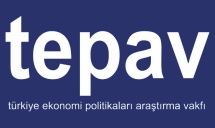 Tablo 1: Sanayi Üretim Endeksi Büyüme Oranları,  Aralık 2017Önceki Aya Göre (%)Önceki Yıla Göre (%)Ara Malı1,613,9Dayanıklı Tüketim Malı1,80,1Dayanıksız Tüketim Malı0,75,4Enerji-0,22,9Sermaye Malı0,610,7TOPLAM0,98,7Tablo 2: Sanayi Üretim Endeksi Sektörel Büyüme Oranları, Aralık 2017Önceki Aya Göre (%)Önceki Yıla Göre (%)Madencilik ve Taşocakçılığı2,614,0İmalat Sanayi1,28,9Elektrik, Gaz, Buhar ve İklimlendirme Üretimi ve Dağıtımı-1,15,7TOPLAM0,98,7